Обоснование начальной (максимальной) цены договора. Метод обоснования: тарифный методТарифный метод подлежит применению, если в соответствии с законодательством Российской Федерации цены закупаемых товаров, работ, услуг для государственных и муниципальных нужд подлежат государственному регулированию или установлены муниципальными правовыми актами.НМЦК тарифным методом определяется по формуле:,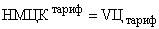 где:, определяемая тарифным методом;
 - количество (объем) закупаемого товара (работы, услуги);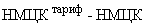 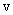  - цена (тариф) единицы товара, работы, услуги, установленная в рамках государственного регулирования цен (тарифов) или установленная муниципальным правовым актом.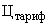 Расчет начальной (максимальной) цены договора произведен согласно расчетных материалов к Постановлению администрации Пышминского городского округа "Об утверждении тарифов на услугу содержание и ремонт жилья для МУП ПГО УКСЗ на 2017 год" от 15.12.2016 года №685.Техническое обслуживание сетей водоснабжения общей площадью 96449,32 и сетей канализации общей площадью 95866,22 в течение 6 месяцев, при стоимости технического обслуживания внутридомового оборудования сетей водоснабжения и канализации из расчета 0 рублей 23 копейки за 1 квадратный метр общей площади в месяц. Текущий ремонт сетей водоснабжения общей площадью 96449,32 и сетей канализации общей площадью 95866,22 в течение 6 месяцев, при стоимости текущего ремонта внутридомового оборудования  сетей водоснабжения и канализации из расчета 0 рублей 23 копейки за 1 квадратный метр общей площади в месяц.Начальная (максимальная) цена  договора составляет 467 309,22  (четыреста шестьдесят семь тысяч триста девять) рублей 22 копейки.Руководитель контрактной службы:Предмет договораПлощадь кв. м.Цена обслуживания 1 кв. м. общей площади в месяцСроки оказания услугсуммаТехобслуживание сетей ХВС 96449,320 руб. 23 коп.6 месяцев133 100,06 руб.Техобслуживание сетей канализации95866,220 руб. 23 коп.6 месяцев132 295,38 руб.Текущий ремонт сетей ХВС96449,320 руб. 17 коп.6 месяцев98 378,30 руб.Текущий ремонт сетей канализации95866,220 руб. 18 коп.6 месяцев103 535,48 руб.Итого:467 309,22 руб.467 309,22 руб.467 309,22 руб.467 309,22 руб.И.о. директора________________/ Артамонов Алексей Васильевич /(подпись/расшифровка подписи)"__" ______________ 20__ г.